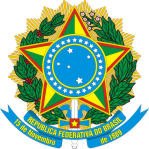 SERVIÇO PÚBLICO FEDERALCONSELHO DE ARQUITETURA E URBANISMO DE MATO GROSSO DO SULAos 06 (seis) dias do mês de Março (03) do ano de dois mil e treze (13), na sede do Conselho de Arquitetura e Urbanismo de Mato Grosso do Sul, na Rua Espírito Santo n. 205, esquina com Avenida Afonso Pena, CEP 79020-080, em Campo Grande- MS, por convocação ordinária prevista no calendário anual e sob a Presidência do Conselheiro Osvaldo Abrão de Souza, reuniram-se os Conselheiros Titulares: Giovana Dario Sbaraini, Luiz Carlos Ribeiro, Dirceu de Oliveira Peters, Gutemberg dos Santos Weingartner e Deborah Toledo de Resende Almeida. Os Conselheiros Suplentes Edneyde Vidal Ourives Barros e Henrique Pedro dos Santos Miranda assumem a titularidade nesta sessão em face da ausência dos Conselheiros Titulares Maricelma Vila Maior Zapata e Manoel Carlos Inocêncio Mendes Carli respectivamente. Registra-se a presença do Conselheiro Suplente Gill Abner Finotti. Ausentes os Conselheiros Titulares: Maricelma Vila Maior Zapata, Rui Lameiro Ferreira Junior e Manoel Carlos Inocêncio Mendes Carli. 1. EXPEDIENTE: 1.1.ABERTURA, VERIFICAÇÃO DE QUORUM E AUSÊNCIAS JUSTIFICADAS: O Presidente agradece a presença e indica a funcionária Mikele Nunes Sanches para secretariar a Sessão.  Verificada existência de quorum, a sessão plenária se inicia às 14h25min, com justificativa de ausência apresentada pelos Conselheiros Titulares Rui Lameiro Junior, Manoel Carlos Inocêncio Mendes Carli, os suplentes Adriana Tannus e Gabriela Gonçalves Pereira da Silva. O Presidente invoca a proteção do Grande Arquiteto do Universo para a realização da 16ª Sessão Plenária Ordinária do CAU/MS e solicita a todos que se coloquem em pé para a execução do Hino Nacional Brasileiro. 1.2.LEITURA E APROVAÇÃO DA ATA ANTERIOR: O Presidente informa que a Ata da 15ª Sessão Plenária Ordinária, realizada em 20 de Fevereiro de 2013, foi encaminhada antecipadamente a todos os Conselheiros Estaduais juntamente com a convocação; colocada em discussão, não houve nenhuma ressalva; colocada em votação, é aprovada por unanimidade. 1.3.COMUNICAÇÕES: 1.3.1. COMUNICAÇÕES DA PRESIDÊNCIA: O Presidente informa: Que, participou da homenagem à diretoria do Conselho Regional de Medicina Veterinária do Mato Grosso do Sul eleita para o triênio 2013/2016 na Assembleia Legislativa. Que, encaminhou um ofício ao Conselho Estadual das Cidades solicitando uma vaga para a participação do Conselho de Arquitetura e Urbanismo. Que, solicitou uma reunião com o Presidente Amilton Candido de Oliveira, da Agência Municipal de Habitação- EMHA para uma parceria com o CAU/MS. Que, solicitou uma audiência com Secretário Municipal do Meio Ambiente e Desenvolvimento Urbano Odimar Luis Marcon, para tratar da aprovação de projetos dentro da Prefeitura, tendo em vista que é um problema crônico que vem atrasando e prejudicando o desenvolvimento das atividades dos arquitetos. O Presidente informa que o Arquiteto e Urbanista Luis Eduardo Costa foi contratado pelo CAU/MS na função de Ouvidor e Gerente de Relações Institucionais do CAU/MS. 1.3.2. COMUNICAÇÃO DOS CONSELHEIROS FEDERAIS: O Presidente informa que o Conselheiro Federal Celso Costa justificou sua ausência por estar em reunião do CAU/BR em Brasília. 1.3.3 COMUNICAÇÕES DAS COMISSÕES: 1.3.3.1. Comissão de Administração e Finanças: O Coordenador Manoel Carlos Inocêncio Mendes Carli não se fez presente. O Presidente comenta que aconteceu uma auditoria solicitada pelo CAU/BR. 1.3.3.2. Comissão de Ensino e Formação: O Coordenador Gutemberg dos Santos Weingartner comenta que a comissão se reuniu e foram tratados os seguintes assuntos: análise e deliberação sobre processos em avaliação na CEF CAU/MS; ações da CEF CAU/MS junto ao IES/MS sobre cadastro de cursos de Arquitetura e Urbanismo no SICCAU; ações da CEF CAU/MS junto ao IES/MS sobre seminário de integração sobre trabalho de conclusão de curso e os novos arquitetos; ações da CEF E CAU-MS junto as IES/MS sobre a proposta de dinamização do estágio supervisionado pela integração - profissional/empresa/IES/CAU-MS; e análise do processo de registro de um profissional estrangeiro, onde a Comissão decidiu por baixá-lo em diligência para solicitar aoprofissional alguns documentos que faltaram. O Coordenador pede que seja encaminhado um ofício as instituições para que envie a lista de regressos dos alunos turma 2012 e de 2013. O coordenador da comissão Gutemberg dos Santos Weingartner faz uma solicitação a Presidência, que seja liberado um acesso para ter mais informações e acompanhamento do CEF CAU/BR, e que eles possam enviar a nova composição da Comissão de Ensino do CAU/BR. A Comissão solicita que junto com as instituições de ensino, seja organizado seminários integradores para o processo de formação de novos arquitetos. O Presidente fala da criação do seminário com as instituições de ensino, organizar seminários e exposição de trabalho final de graduação de todas as Faculdade de Arquitetura e Urbanismo do Estado; colocado em votação, é aprovado por unanimidade recebendo a denominação de deliberação plenária n°021/2012-2014 de 01 de abril de 2013. O coordenador fala sobre os estágios supervisionados dos novos arquitetos e urbanistas e a comissão propõe a criação de um banco de dados digital para estágios pelo SICCAU, e sugere a aprovação de envio ao CAU/BR de uma solicitação e aprovação do banco de dados de estagiários junto ao CAU/MS. O Presidente coloca o assunto em discussão e votação, sendo aprovado por maioria recebendo a denominação de deliberação plenária n°022/2012-2014 de 01 de abril de 2013. O coordenador Gutemberg dos Santos Weingartner solicita que nos eventos que forem relacionados a Ensino e Formação, a comissão seja convidada para participar. 1.3.3.3. Comissão de Exercício Profissional: A Conselheira Giovana Dario Sbaraini informa que estão acontecendo reuniões extraordinárias para discussão do manual de fiscalização; foram convidados pelo mailing todos os arquitetos para a colaboração da reunião. O Conselheiro Luiz Carlos Ribeiro sugere que a próxima reunião aconteça em Dourados/MS, colocada em discussão, não houve nenhuma ressalva; colocada em votação, é aprovada por unanimidade. A Conselheira Giovana Dario Sbaraini comenta que a comissão recebeu um ofício da Presidência para a avaliação e formação de uma banca dos currículos para a vaga de agente fiscais do CAU/MS; a Coordenadora comenta que foram realizadas duas reuniões para a avaliação e foram selecionados cinco currículos para serem encaminhados para a Presidência. 1.3.3.4. Comissão de Ética: O Conselheiro Rui Lameiro Junior não se fez presente. 1.3.4.COMUNICAÇÃO DOS CONSELHEIROS ESTADUAIS: O Conselheiro Luiz Carlos Ribeiro informa que esta marcada uma reunião com o Prefeito Douglas Melo Figueiredo e com  Presidente Osvaldo Abrão de Souza para uma agenda dentro das reuniões da Assomassul para a apresentação do CAU/MS aos Prefeitos. 1.4. CORRESPONDENCIAS RECEBIDAS: Foram recebidas as seguintes correspondências: a) Oficio da Secretaria do Estado de Fazenda – solicitação de certidão de acervo técnico; b) Ofício Universidade Anhanguera –UNIDERP- Convite para presidir a abertura do ciclo de palestras de Seminário Integrador do Curso de Arquitetura e Urbanismo da UNIDERP; c) Ofício SINDARQ- referente ao Informativo sobre contribuição sindical; d) Ofício SINDARQ- referente à parceria com o SINDARQ. 1.5. CORRESPONDENCIAS EXPEDIDAS: Foram expedidas as seguintes correspondências: a) Ofício n° 222 – Arquiteta e Urbanista Ana Cristina Rezende Ferreira Bressa, referente à quitação de registro de responsabilidade técnica; b) Ofício n° 223 a 225 – Processos administrativos n° 003/2012-2014; 004/2012-2014; 013/2012-2014; c) Ofício n°226 – MD. Secretário de Estado de Fazenda André Luiz Cance, referente ao ofício/sefaz/gab/n.037/13; d) Ofício n°227- Secretario de Meio Ambiente e desenvolvimento Urbano Odimar Luis Marcom, solicitação de audiência evoluir em outras questões do interesse da municipalidade, dos arquitetos e urbanistas campo-grandenses e da comunidade em geral; e) Ofício n°228 – Secretaria do Estado de Habitação e das Cidades no MS, Eng° Carlos Eduardo Xavier Marun, referente solicitação de representação social a inclusão do CAU/MS entre seus componentes; f) Ofício n°229 e 230 – CITINO e SOUZA ADVOCACIA S/S –BANCO DO BRASIL S/A- solicitação para fins de conferência, g) Ofício n°231 – Conselheira titular Arquiteta e Urbanista Giovana Dario Sbaraini Coordenadora da Comissão de Exercício Profissional, referente à solicitação para a organização de fiscalização. 2.0 ORDEM DO DIA: Não houve  2.1.DECISÕES “AD REFERENDUM” DO PRESIDENTE: 2.1.1. Não houve. 2.2.MATERIAS TRANSFERIDAS DA SESSÃO anterior: O Presidente comenta que não houve sugestões para mudança de datas do calendário das reuniões plenárias já aprovado; a Conselheira Giovana Dario Sbaraini sugere que o horário das reuniões plenárias mudasse para as 16 horas, colocada em discussão, não houve nenhuma ressalva; colocada em votação, é aprovada por unanimidade. O Presidente comenta que somos apoiadores institucionais da participação da DECON/MS e faremos a divulgação pelo mailing; o Conselheiro Gutemberg dos Santos Weingartner pede para sair do grupo de trabalho da DECON/MS; a seguir, a Arquiteta e Urbanista Samaria Rosa se oferece para ajudar na organização, sendo aprovado.  2.3.MATERIAS OU PROCESSOS DA SESSÃO: Não houve. 2.4.ASSUNTOS EXTRA PAUTA: O Presidente comenta que recebeu um ofício do sindicato  dos arquitetos e urbanistas de Mato Grosso do Sul solicitando que a contribuição sindical seja exigida quando o Arquiteto pedir uma Certidão de quitação de pessoa física; o Presidente informa que o expediente foi encaminhado à Assessoria Jurídica que manifestou-se pela legalidade do pleito do Sindicato, embora não exista meio prático para que seja implantado, tendo em vista que os profissionais tiram a certidão pelo sistema SICAU; O Presidente informa que será encaminhado o assunto como sugestão ap CAU/BR  para ser implantado no SICAU. O Presidente comenta sobre a criação da revista do CAU/MS; logo em seguida o plenário aprova a criação da Comissão Editorial composto pelos Conselheiros Dirceu de Oliveira Peters, Gutemberg dos Santos Weingartner e Edneyde Vidal Ourives Barros. O Presidente fala que recebeu um oficio da Comissão de Ensino e Formação do CAU/MS, de um encaminhamento ao CAU/BR, para que seja oficiado ao Ministério da Educação e Cultura, solicitando providências daquele órgão, no sentido de exigir que, quando da criação de cursos na área da Arquitetura e Urbanismo, sejam informados às Instituições de Ensino responsáveis quais as providências que devem ser tomadas para o registro desses cursos no Conselho de Arquitetura e Urbanismo, logo em seguida após breve discussão, colocado em votação, aprovado por unanimidade.  3. PALAVRA LIVRE: O Conselheiro Dirceu Oliveira Peters comenta que está sócio da revista “Mood” que mais informa a Arquitetura de interiores no Estado de Mato Grosso do Sul. ENCERRAMENTO: Nada mais havendo a tratar, o Presidente, às 17h13min, agradece pela presença de todos e encerra a sessão, determinando a Secretária que providenciasse a digitação desta ata que vai assinada por mim, pelo Eminente Presidente, e pelos demais conselheiros após aprovação do Plenário.                                                                        Osvaldo Abrão de SouzaPresidente Mikele Nunes SanchesSecretária Ad Hoc